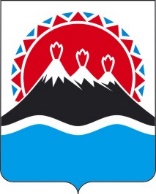 РЕГИОНАЛЬНАЯ СЛУЖБА ПО ТАРИФАМ И ЦЕНАМ КАМЧАТСКОГО КРАЯПОСТАНОВЛЕНИЕ                   г. Петропавловск-КамчатскийВ соответствии с Федеральным законом от 27.07.2010 № 190-ФЗ «О теплоснабжении», постановлениями Правительства Российской Федерации от 22.10.2012 № 1075 «О ценообразовании в сфере теплоснабжения», от 05.07.2018 № 787 «О подключении (технологическом присоединении) к системам теплоснабжения, недискриминационном доступе к услугам в сфере теплоснабжения, изменении и признании утратившими силу некоторых актов Правительства Российской Федерации», приказами Федеральной службы по тарифам от 13.06.2013 № 760-э «Об утверждении Методических указаний по расчету регулируемых цен (тарифов) в сфере теплоснабжения», от 07.06.2013 
№ 163 «Об утверждении регламента открытия дел об установлении регулируемых цен (тарифов) и отмене регулирования тарифов в сфере теплоснабжения», постановлением Правительства Камчатского края от 19.12.2008 № 424-П «Об утверждении Положения о Региональной службе по тарифам и ценам Камчатского края», протоколом Правления Региональной службы по тарифам и ценам Камчатского края от 04.02.2022 № 5, на основании обращения АО «ЮЭСК» от 03.11.2022 № 02/4850 (вх. от 03.11.2022 № 90/4119)ПОСТАНОВЛЯЮ:Установить расходы на проведение мероприятий по подключению объектов заявителей (П1) в составе платы за подключение к системе теплоснабжения АО «ЮЭСК» объектов заявителей на территории Алеутского муниципального района Камчатского края при наличии технической возможности подключения на 2022 год в размере 2 079,53 тыс. руб/Гкал/ч (без учета НДС).Настоящее постановление вступает в силу после дня его официального опубликования.[Дата регистрации]№[Номер документа]Об установлении платы за подключение (технологическое присоединение) к системе теплоснабжения АО «ЮЭСК» объектов заявителей на территории Алеутского муниципального района Камчатского края при наличии технической возможности подключения на 2022 годВременно исполняющий обязанности руководителя [горизонтальный штамп подписи 1]В.А. Губинский